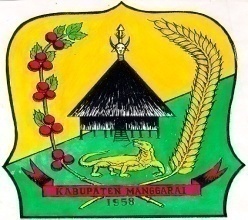 LAPORAN HASIL SURVEI INDEKS KEPUASAN MASYARAKAT (IKM) TERHADAP PELAYANAN PERIZINAN DAN NONPERIZINAN BIDANG PPTSP DINAS PENANAMAN MODAL, KOPERASI, USAHA KECIL, MENENGAH DAN TENAGA KABUPATEN MANGGARAI TAHUN 2017PENDAHULUANSalah satu tantangan besar yang dihadapi oleh pemerintah khususnya pemerintah daerah dalam era digital dewasa ini ialah bagaimana menampilkan aparatur yang profesional, memiliki etos kerja yang tinggi, keunggulan kompetitif, dan kemampuan memegang teguh etika birokrasi dalam menjalankan tugas dan fungsinya dan memenuhi aspirasi masyarakat.Tantangan tersebut di atas berkaitan erat dengan alasan bahwa secara empirik masyarakat di daerah menginginkan agar aparat pemerintah dalam menjalankan tugas-tugasnya dapat bekerja secara maksimal yang akhirnya dapat memberikan pelayanan yang terbaik bagi masyarakat. Good Governance menuntut aparatur pemerintah yang profesional, yang mana hal ini merupakan prasyarat dalam peningkatan mutu penyelenggaraan dan kualitas pelayanan yang akan diberikan kepada masyarakat.Salah satu harapan masyarakat selaku penikmat pelayanan ialah menginginkan pelayanan yang adil dan merata. Bentuk pelayanan yang adil dan merata, hanya dimungkinkan oleh kesiapan psikologis birokrat pemerintah yang senantiasa menyesuaikan diri dengan perubahan sosial (social change) dan dinamika masyarakat sebagai sasaran pelayanannya.Tugas pokok Pemerintah pada hakekatnya adalah memberikan pelayanan kepada masyarakat dalam rangka meningkatkan kesejahteraan masyarakat.Bidang PPTSP Dinas Penanaman Modal, Koperasi, Usaha Kecil, Menengah dan Tenaga Kerja Kabupaten Manggarai sebagai unit pelaksana teknis Pemerintah Kabupaten Manggarai merupakan lembaga birokrasi yang memiliki tugas kewenangan sektor pelayanan publik, khususnya 46 jenis perizinan dan nonperizin (bdk. Perbup. Manggarai No. 28 Tahun 2017 tentang Pelimpahan Sebagian Kewenanggan Bupati Di Bidang Perizinan dan Nonperizinan Kepada Kepala Dinas Penanaman Modal, Koperasi, Usaha Kecil, Menengah dan Tenaga Kerja Kabupaten Manggarai).Selaian peningkatan status bidang perizinan dan nonperizinan, upaya peningkatan kualiatas pelayanan pelayanan publik bidang perizinan dan nonprizinan juga terpancar dari survey Indeks Kepuasan Masyarakat (IKM) terhadap pelayanan perizinan dan nonperizinan  yang menjadi kewenangan Dinas Penanaman Modal, Koperasi, Usaha Kecil, Menengah dan Tenaga Kerja Kabupaten Manggarai.Salah satu kegiatan dalam upaya meningkatkan pelayanan publik bidang perizinan dan nonperizinan ialah menyusun IKM sebagai tolak ukur terhadap optimalisasi kinerja pelayanan publik oleh aparatur pemerintah kepada masyarakat. Penyusunan IKM Bidang PPTSP Dinas Penanaman Modal, Koperasi, Usaha Kecil, Menengah dan Tenaga Kerja Kabupaten Manggarai berpedoman pada PERMENPAN&RB No. 6 Tahun 2014 tentang Pedoman Survei Kepuasan Masyarakat Terhadap Penyelenggaraan Pelayanan Publik, yang mana regulasi akan dibandingkan dengan kinerja aktualnya sehingga dari sini akan diperoleh indeks kepuasan masyarakat yang mencerminkan kualitas pelayanan publik yang diterima oleh masyarakat.TUJUAN DAN MAKSUDTujuan diadanya Survei Indeks Kepuasan Masyarakat ini ialah untuk mengukur tingkat kepuasan masyarakat sebagai pengguna layanan dan sekaligus untuk meningkatkan kualitas penyelenggaraan pelayanan publik bidang perizinan dan nonperizinan pada Bidang PPTSP Dinas Penanaman Modal, Koperasi, Usaha Kecil, Menengah dan Tenaga Kerja Kabupaten Manggarai.Maksud diadanya Survei Indeks Kepuasan Masyarakat ini ialah: (i) mendorong partisipasi masyarakat dalam menilai kinerja pelayanan perizinan dan nonperizin; (ii) meningkatkan kualitas pelayanan perizinan dan nonperizinan; (iii) mendorong inovasi pelayanan publik; dan (iv) mengukur tingkat kepuasan masyarakat atas pelayanan publik bidang perizinan dan nonperizinan pada Bidang PPTSP Dinas Penanaman Modal, Koperasi, Usaha Kecil, Menengah dan Tenaga Kerja Kabupaten Manggarai.LANDASAN HUKUMUU No. 9 Tahun 2015 tentang tentang Perubahan Kedua Atas Undang-Undang No. 23 Tahun 2014 tentang Pemerintahan Daerah;UU No. 25 Tahun 2009 tentang Pelayanan Publik;Peraturan Menteri Pendayagunaan Aparatur Negara dan Reformasi Birokrasi Nomor 38 Tahun 2012 tentang Pedoman Penilaian Kinerja Unit Pelayanan Publik; dan PERMENPAN&RB No. 6 Tahun 2014 tentang Pedoman Survei Kepuasan Masyarakat Terhadap Penyelenggaraan Pelayanan Publik.RUANG LINGKUPRuang lingkup survey IKM pelayanan perizinan mencakupi 9 unsur penilaian yakni:Persyaratan: merupakan syarat yang harus dipenuhi dalam pengurusan suatu jenis pelayanan, baik persyaratan teknis maupun administratif;Prosedur: merupakan tata cara pelayanan yang dibakukan bagi pemberi dan penerima pelayanan, termasuk pengaduan;Waktu pelayanan merupakan jangka waktu yang diperlukan untuk menyelesaikan seluruh proses pelayanan dari setiap jenis pelayanan;Biaya/Tarif: merupakan ongkos yang dikenakan kepada penerima layanan dalam mengurus dan/atau memperoleh pelayanan dari penyelenggara yang besarnya ditetapkan berdasarkan kesepakatan antara penyelenggara dan masyarakat;Produk Spesifikasi Jenis Pelayanan: merupakan hasil pelayanan yang diberikan dan diterima sesuai dengan ketentuan yang telah ditetapkan. Produk pelayanan ini merupakan hasil dari setiap spesifikasi jenis pelayanan;Kompetensi Pelaksana merupakan kemampuan yang harus dimiliki oleh pelaksana meliputi pengetahuan, keahlian, keterampilan, dan pengalaman;Perilaku Pelaksana merupakan sikap petugas dalam memberikan pelayanan.Maklumat Pelayanan merupakan merupakan pernyataan kesanggupan dan kewajiban penyelenggara untuk melaksanakan pelayanan sesuai dengan standar pelayanan;Penanganan Pengaduan, Saran dan Masukan merupakan tata cara pelaksanaan penanganan pengaduan dan tindak lanjut. OUTPUTHasil yang diharapkan dari survey Indeks Kepuasan Masyarakat ini ialah:Untuk mengetahui kelemahan atau kekuatan penyelenggaraan pelayanan perizinan dan nonperizinan;Untuk mengetahui kinerja penyeleggaraan pelayanan perizinan dan nonperizinan secara periodik;Sebagai bahan pertimbangan penetapan kebijakan dalam perbaikan pelayanan perizinan dan nonperizinan;Untuk mengetahui tingkat partisipasi aktif masyarakat dalam penyelenggaraan pelayanan publik bidang perizinan dan nonperizinan; dan Untuk Memacu persaingan positif antar unit penyelenggara pelayanan publik.PELAKSANAANPERSIAPANTahapan persiapan pelaksanaan survey Indeks Kepuasan Masyarakat mencakupi:Penetapan pelaksana. Survey IKM dilaksanakan sendiri oleh ASN pada Bidang PPTSP Dinas Penanaman Modal, Koperasi, Usaha Kecil, Menengah dan Tenaga Kerja Kabupaten Manggarai.Penyiapan Bahan. Penyiapan Bahan mencakupi pencetakan kuisioner dan kelengkapan peralatan untuk mengisi kuisioner oleh pemohon.Penetapan Responden. Responden dipilih secara acak, untuk memenuhi akurasi hasil penyusunan indeks, responden terpilih ditetapkan minimal 100 orang dari jumlah populasi penerima pelayanan perizinan dan nonperizinan, dengan dasar (Jumlah Unsur + 1) x 10 = Jumlah Responden (9 + 1) x 10 = 100 responden. Jumlah pemohon yang mengisi kuisioner selalu lebih dari 100 orang, karena terkadang ada yang tidak memahami cara pengisiannya atau terkadang tidak mengisinya.Penetapan Lokasi. Pengumpulan data dilakukan di Bidang PPTSP Dinas Penanaman Modal, Koperasi, Usaha Kecil, Menengah dan Tenaga Kerja Kabupaten Manggarai pada saat jam kerja atau saat pelayanan perizinan dan nonperizinan.Penetapan waktu pelaksanaan. Survey dilakukan pada bulan Januari –Desember 2017.PENGUMPULAN DATAPengumpulan Data. Pengumpulan data didahului dengan: (i) penyusunan kuesioner yang jumlah unsurnya sebanyak 9 buah dan instrumen pertanyaan yang akan disurvei disesuaikan dengan jenis layanan perizinan dan nonperizinan pada Bidang PPTSP Dinas Penanaman Modal, Koperasi, Usaha Kecil, Menengah dan Tenaga Kerja Kabupaten Manggarai (bdk. Lampiran 1: format ikm); dan (ii) penentuan jumlah responden yakni lebih dari 100 pemohon.Pengisian Kuesioner. Pengisian kuisioner dilakukan oleh konsumen sendiri dan hasilnya dikumpulkan di tempat yang telah disediakan.Pengujian Kualitas dan Validitas Data. Data pendapat konsumen yang telah terisi dalam kuesioner dikompilasikan dan dianalisis objektivitas rensponden.PENGOLAHAN DATAMetode pengolah data yakni menggunakan 9 unsur penilaian dengan cara perhitungannya yaitu:	Secara teori, Nilai Persepsi, Interval SKM, Konversi IKM, Mutu Pelayanan dan Kinerja Unit Pelayanan, seperti tergambar pada tabel berikut:	Sistem Pengolahan dilakukan secara manual dengan mengggunakan perangkat komputer	HASIL PENGOLAHAN DATA SURVEY IKMHasil pengolahan data survey IKM pada Bidang PPTSP Dinas Penanaman Modal, Koperasi, Usaha Kecil, Menengah dan Tenaga Kerja Kabupaten Manggarai tahun 2017 seperti tergambar pada tabel berikut:DATA IKM PER RESPONDEN PER UNSUR TAHUN 2017	Berdasarkan data survey IKM di atas maka nilai Kinerja Bidang PPTSP Dinas Penanaman Modal, Koperasi, Usaha Kecil, Menengah dan Tenaga Kerja Kabupaten Manggarai tahun 2017 yakni 86,41 (SANGAT BAIK), dengan mutu pelayanan yakni A.PENUTUPDari hasil pengolahan data survey Indeks Kepuasan Masyarakat tahun 2017, diperoleh nilai IKM setelah dikonversi yakni adalah 86,41, mutu pelayanan A, dan Kinerja Unit Pelayanan kategori sangat baik.Demikian Laporan hasil akhir Indeks Kepuasan Masyarakat ini dibuat sebagai bahan informasi bagi pimpinan dan sebagai tolak ukur untuk mengambil kebijakan-kebijakan maupun upaya peningkatan mutu pelayanan perizinan dan nonperizinan pada Bidang PPTSP Dinas Penanaman Modal, Koperasi, Usaha Kecil, Menengah dan Tenaga Kerja Kabupaten Manggarai.Ruteng, 21 Agustus 2018LAMPIRAN: FORMULIR IKMPENDAPAT RESPONDEN TENTANG PELAYANAN(Lingkari kode huruf sesuai jawaban masyarakat/responden)*) keterangan : P = nilai pendapat masyarakat di isi oleh petugasSaran/Masukan: ..........................................................................................................................................................................................................................................................................Responden,.............................................................Bobot nilai rata‐rata  tertimbang = Jumlah bobot =  1 = 0,11                                 Jumlah Unsur     9Skor KM = Total dari nilai persepsi per unsur x Nilai penimbang                           Total unsur yang terisiInterpretasi nilai Kepuasan Masyarakat yaitu antara 25 – 100 maka hasil penilaian dikonversikan dengan nilai dasar 25, dengan rumus Kepuasan Masyarakat Unit Pelayanan X 25NILAIPERSEPSINILAI INTERVAL(NI)NILAI INTERVALKONVERSI (NIK)MUTUPELAYANAN(x)KINERJA UNITPELAYANAN(y)11,00 – 1,7525,00 – 43,75DTidak Baik21,76 – 2,5043,76 – 62,50CKurang Baik32,51 – 3,2562,51 – 81,25BBaik43,26 – 4,0081,26 – 100,00ASangat BaikNOMOR RESPONDENUNSUR PELAYANANUNSUR PELAYANANUNSUR PELAYANANUNSUR PELAYANANUNSUR PELAYANANUNSUR PELAYANANUNSUR PELAYANANUNSUR PELAYANANUNSUR PELAYANANTOTALNOMOR RESPONDENU1U2U3U4U5U6U7U8U9TOTAL123456789101114343434333124443444443533333333332744434433343253333334332864333343343074333343332984433333332994333443443210433333334291133342434430123444344433313433334333291443434343432154443434343316443434344331733333333327183333343332819433334443312044444444436214444444443622333333333272333333333327244444444443625333333333272643334343330273334334343028333344344312944334444434303434444443431334334444323243344444434334434444443534333334333283533334444432364444444443637434444444353833323333326394433444443440333334433294144444444436423333333332743444444444364444333333329453333343332846443334433314733333333327484434343333149333333333275044444433333513343434443252344333443315343344444434544434444443555334343333295633443333329573323333332658343334444325933333333327603333334332861333434443316244434444435633333333332764444444444366533333333327664444444443667333333333276833334334430693333333332770334333433297133333333327724444444443673343433444327444444334434754333444443376333334444317743434343432783334344443279344334443328043443444434814443344343382333344444328334444443434844443444443585434343434328633133333325874444343433388334334434318934334444332904344344443491443333444329244434444435934444444343594444344444359534333434330963343343433097443444444359844444444436994443434443410044444444436Jml nilai per unsur352344338334345360360353356     3.142 NRR3,523,443,383,343,453,63,63,533,5631,42NRR tertimbang per unsur 0,3870,37840,3720,3670,380,3960,3960,3880,3923,4562IKM Unit Pelayanan = NRR tertimbang per unsur X 25IKM Unit Pelayanan = NRR tertimbang per unsur X 25IKM Unit Pelayanan = NRR tertimbang per unsur X 25IKM Unit Pelayanan = NRR tertimbang per unsur X 25IKM Unit Pelayanan = NRR tertimbang per unsur X 25IKM Unit Pelayanan = NRR tertimbang per unsur X 25IKM Unit Pelayanan = NRR tertimbang per unsur X 25IKM Unit Pelayanan = NRR tertimbang per unsur X 25IKM Unit Pelayanan = NRR tertimbang per unsur X 25IKM Unit Pelayanan = NRR tertimbang per unsur X 2586,41Mutu Layanan :A.81,26 - 100,0081,26 - 100,00sangant Baiksangant Baiksangant BaikMutu Layanan :B.62,51 - 81,2562,51 - 81,25BaikBaikBaikMutu Layanan :C.43,76 - 62,5043,76 - 62,50Kurang BaikKurang BaikKurang BaikMutu Layanan :D.25,00 -43,7525,00 -43,75Tidak BaikTidak BaikKepala Dinas Penanaman Modal, Koperasi, Usaha Kecil, Menengah dan Tenaga Kerja Kabupaten Manggarai,Drs. Isvridus Buntanus Pembina Utama MudaNip. 19631231 199203 1 178DATA MASYARAKAT(Lingkari kode angka sesuai jawaban masyarakat/respondenDATA MASYARAKAT(Lingkari kode angka sesuai jawaban masyarakat/respondenDATA MASYARAKAT(Lingkari kode angka sesuai jawaban masyarakat/respondenDiisi oleh PetugasNomor Responden................................................................................Umur........Tahun........TahunJenis KelaminLaki-LakiPerempuanLaki-LakiPerempuanPendidikan TerakhirSD KebawahSLTPSLTAD1 – D3 – D4S – 1S – 2 Ke atasPekerjaan UtamaPNS/TNI/POLRIPegawai SwastaWiraswasta/UsahawanPelajar/MahasiswaLainnyaP*)P*)Bagaimana pendapat Saudara tentang kesesuain persyaratan pelayanan dengn jenis pelayanannya?Tidak sesuaiKurang sesuaiSesuaiSangat sesuai1234Bagaimana pendapat Saudara tentang kompetensi/kemampuan petuas dalam pelayanan?Tidak kompetenKurang kompetenKompetenSangat kompeten1234Bagaimana pemahaman saudara tentang kemudahan prosedur pelyanan di unit ini?Tidak mudahKurang mudahMudahSangat mudah1234Bagaimana pendapat Saudara tentang perilaku petugas dalam pelayanan terkait kesopanan dan keramahan?Tidak sopan dan ramahKurang sopan dan ramahSopan dan ramahSangat sopan dan ramah1234Bagaimana pendapat Saudara tentang kecepatan waktu dalam memberikan pelayanan?Tidak cepatKurang cepatCepatSangat cepat1234Bagaimana pendapat Saudara tentang kepastian biaya (ada pungutan tambahan tidak resmi)?Tidak selaluKadang-kadangSeringSelalu1234Bagaimana pendapat Saudara tentang kewajaran biaya/tarif dalam pelayanan?Tidak mahalKurang mahalMurahSangat murah1234Bagaimana pendapat Saudara tentang penanganan pengaduan pengguna layanan?Tidak adaAda tetapi tidak berfungsiBerfungsi, kurang maksimalDikelola dengan baik1234Bagaimana pendapat Saudara tentang kesesuaian produk pelayanan antara yang tercantum dalam standar pelayanan dengan hasil yang diberikanTidak sesuaiKurang sesuaiSesuaiSangat sesuai1234